Privacy Verklaring 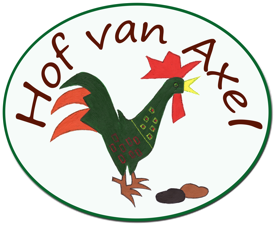 Hof van Axel hecht zeer veel belang aan uw privacy en de vertrouwelijkheid ervan. Daarom behandelen we uw data met de grootste zorg. Door wijzigingen in de reglementering met betrekking tot de bescherming van persoonsgegevens die in voege zullen treden op 25 mei 2018 is ons Privacy beleid bijgewerkt. We nodigen u uit om dit beleid even door te nemen zodat u op de hoogte bent van uw rechten en van de belangrijkste punten ter zake.Introductie Privacy Verklaring en AVGHof van Axel heeft een verantwoordingsplicht wat in houdt dat wij moeten kunnen aantonen dat we de juiste technische en organisatorische maatregelen hebben genomen om de persoonsgegevens van onze cliënten te beveiligen en dat onze gegevens verweking aan de AVG voldoet. Dit wordt hier in de privacy verklaring verder uitgewerkt.De bestaande regels over privacy worden door de AVG bevestigd en op onderdelen versterkt. De AVG-regels gaan ook naast de huidige regels voor het medisch beroepsgeheim bestaan. De volgende wetten blijven dus gelden:Wet kwaliteit, klachten en geschillen zorg (Wkkgz);Wet op de beroepen in de individuele gezondheidszorg (Wet BIG);Zorgverzekeringswet (Zvw);Wet aanvullende bepalingen verwerking persoonsgegevens in de zorg.Hof van Axel verzameld verschillende persoonsgegevens van u. Ten behoeve van uw zorg worden naast uw NAW gegevens uw medische gegevens verzameld. Maatschap Zorg van Zeeuwse Kwaliteit is verantwoordelijk voor het verzamelen, verwerken, en gebruiken van deze data en verbindt zich ertoe om de vereisten van de AVG wetgeving te respecteren.Wij verzamelen enkel persoonsgegevens die gerechtvaardigd zijn in het kader van onze activiteiten en onze interactie met u en nemen gepaste veiligheidsmaatregelen om deze gegevens te beschermen. U kunt te allen tijde uw persoonsgegevens raadplegen, wijzigen en verzoeken om deze te verwijderen voor zover de archiveringwetgeving ons daartoe is staat stelt. Deze privacyverklaring geldt voor al onze cliënten. Daarnaast is deze privacyverklaring ook van toepassing wanneer u een bezoek brengt aan onze website, een voormalige cliënt bent, cliënt wil worden of wilde worden (maar dit uiteindelijk niet is gebeurd) of wanneer wij voor uw zorgaanbieder waarnemen. U gaat met het verzamelen, verwerken, en gebruiken van uw persoonsgegevens akkoord door uw zorg door onze praktijk te laten uitvoeren. U kunt uw toestemming op elk moment weer intrekken. 
Indien u niet akkoord gaat, of uw toestemming intrekt, kunnen we u niet goed van dienst zijn. Het leveren van gepaste zorg kan enkel als alle relevante gegevens beschikbaar zijn. Overigens zijn wij wettelijk verplicht om een medisch dossier aan te leggen om de kwaliteit van (toekomstige) zorg te waarborgen.Persoonsgegevens die worden verzameld en manier waaropUw gegevens verwerken wij op basis van een zorgplan. Voordat u bij ons onder begeleiding komt vragen wij uw toestemming voor het verwerken van uw persoonsgegevens via van de vragenlijst.Wij verzamelen de persoonsgegevens welke door u worden verstrekt bij aanname als cliënt bij onze organisatie en welke door u worden ingevuld op de vragenlijst. Hiermee geeft u toestemming voor het verwerken van deze gegevens. Voor kinderen onder de 16 jaar vragen wij toestemming van een ouder.Tevens moet u uw BSN-nummer opgeven. Vanuit de wet WKKGZ (Wet Kwaliteit Klachten Geschillen Zorg) zijn wij verplicht het BSN nummer van onze cliënten te registreren in onze administratie. Tevens vereist deze wet dat wij uw BSN nummer controleren en vermelden wij officieel document (paspoort, rijbewijs en ID) door u aan ons is getoond.Wanneer u onze website bezoekt, verwerken wij mogelijk een aantal gegevens via cookies. Tijdens het eerste gesprek en vervolg afspraken zullen medische gegevens, de gegevens en informatie omtrent uw begeleiding worden verzameld en gedocumenteerd in uw persoonlijke cliëntdossier. Binnen afzienbare tijd zullen wij deze gegevens ook digitaal verwerken in ons medisch dataverwerkingsprogramma Zilliz. Dit doen wij om goede zorg aan u te kunnen verlenen.De doeleinden van deze persoonsgegevensBij Hof van Axel worden deze gegevens gebruikt om de begeleiding zo optimaal mogelijk te kunnen afstemmen op uw gezondheid status, om met u te communiceren en de facturatie te verzorgen. Facturatie of financiële afwikkeling is ook uitbesteedt worden aan administratiekantoor Aurore. Indien een rekening na meerdere herinneringen niet wordt betaald, kunnen gegevens worden gedeeld met derden voor de incasso ervan. Facturen zijn wij wettelijk verplicht te bewaren voor onze financiële administratie.Het delen van uw persoonsgegevensDe persoonsgegevens in ons bestand worden niet gedeeld met derde partijen extern. Persoonsgegevens geven wij alleen door aan derden als dat nodig is voor het leveren van goede zorg.  Indien hiervoor op basis van de wet specifieke toestemming is vereist, vragen we die vooraf aan de cliënt. Enkel nadat de cliënt persoonlijk schriftelijke toestemming heeft verstrekt zoals beschreven in het Privacy beleid zullen persoonsgegevens en het gegevens uit het cliëntdossier worden gedeeld met andere zorgverleners, werkgevers en (zorg-, letselschade-, en/of arbeidsongeschiktheid) verzekeraars.  In deze situatie zullen ook slechts de persoonsgegevens die van belang zijn voor die dienstverlening verstrekt worden. Wanneer u wordt door ons wordt doorverwezen naar een andere samenwerkende zorgverlener verstrekken wij op verzoek van deze enkel uw noodzakelijke persoonsgegevens. Het maken van een afspraak met deze zorgverlener wordt gezien als het geven van uw toestemming hiervoor.Onder de AVG mogen wij gegevens blijven verstrekken aan de WMO, Jeugdwet en zorgverzekeraars. De regels die onder de oude Wet Bescherming Persoonsgegevens (WBP) gelden voor bijvoorbeeld het verstrekken van gegevens aan WMO, Jeugdwet en zorgverzekeraars voor de declaratie van zorgkosten, blijven onder de AVG bestaan. Uw WMO consulent of zorgverzekeraar kan gegevens opvragen voor een controle. Afhankelijk van het soort onderzoek zijn wij verplicht inzage te geven in uw cliëntdossier en de gevraagde gegevens verstrekken. Daarbij zullen wij de privacy van onze patiënten altijd voorop stellen. Het kan noodzakelijk zijn dat gegevens worden gedeeld met derden, zoals een administratie kantoor of onze  ICT-leverancier. Wij zullen uw zorgdragen dat uw privacy altijd beschermd is en wanneer nodig sluiten wij een verwerkersovereenkomst af met deze partij.In geen geval worden uw persoonsgegevens met derde partijen gedeeld ten behoeve van marketing doeleinden. Bescherming en beveiliging van uw persoonsgegevens Hof van Axel neemt de nodige veiligheidsmaatregelen om uw persoonsgegevens te beschermen tegen wijzigingen, onopzettelijk verlies, onopzettelijke of onwettige verwijdering of eender welke vorm van onwettige behandeling. Op zowel organisatorisch als technisch gebied.Hof van Axel heeft net als elke zorgaanbieder een beroepsgeheim en mogen op de basis niets doorgeven aan anderen. Al onze medewerkers die cliëntgegevens verwerken of daarvan kennis nemen, hebben zich verplicht tot geheimhouding en hebben het AVG – Register Maatschap Zorg van Zeeuwse Kwaliteit ondertekend. Alle medewerkers hebben toegang tot de actieve gegevens. Elke medewerker heeft zijn/haar eigen account in Zilliz met een eigen inlogcode en wachtwoord. Alleen de medewerkers die in dit geval gezien moeten worden als de Functionaris voor de gegevensbescherming, hebben toegang tot alle gegevens

Bewaartermijn persoonsgegevensZorgaanbieders zijn wettelijk verplicht om medische dossiers 15 jaar te bewaren. Als de wettelijke bewaartermijn is verlopen en u niet langer patiënt bij ons bent, worden de gegevens vernietigd. Indien u beslist niet langer cliënt te willen zijn, weet dan dat we uw gegevens zullen bewaren in het kader van specifieke wettelijke verplichtingen zoals de archiveringwetgeving. Indien u patiënt blijft, bewaren wij de persoonsgegevens in het kader van toekomstige begeleiding. Het melden van IncidentenWanneer er een datalek zich voordoet er dus toch iets niet goed is gegaan met de bescherming van uw persoonsgegevens - of wij vermoeden dat dit het geval is – dan zal er binnen 72 uur een melding worden gedaan bij de Autoriteit Persoonsgegevens. Als dit betrekking heeft op uw persoonsgegevens, dan brengen wij u zo spoedig mogelijk op de hoogte en informeren u over hoe er gehandeld is en welke maatregelen er getroffen zijn om de effecten te beperken. Om een datalek te voorkomen zullen de verwerkingsactiviteiten en het interne Human Resources beleid regelmatig worden gecontroleerd.Om te voldoen aan onze verantwoordingsplicht houden wij registers bij van verwerkingen en eventuele datalekken.Cliënt rechtenU heeft het recht om kennis te nemen van de gegevens in uw dossier. Op afspraak kan het dossier ingezien worden onder begeleiding van een medewerker. Verder heeft u recht op een afschrift van uw dossier. Persoonlijke aantekeningen en gegevens van derden vallen niet onder dit inzagerecht. 

U heeft het recht de gegevens die wij hebben opgeslagen te rectificeren of aan te vullen. Zorg er ook voor dat u wijzigingen in uw gegevens doorgeeft, bijvoorbeeld uw huisadres bij een verhuizing of wijziging van een telefoonnummer of e-mail adres. Voor simpele wijzigingen kunt u telefonisch of per mail contact opnemen met de praktijk. Voor een complexer verzoek mag u ons schriftelijk vragen om uw gegevens aan te passen.U heeft recht op het wissen van uw persoonsgegevens. Als wij dit doen kunnen wij (mogelijk) niet langer verantwoorde zorg aan u verlenen. Ook kan dit tot gevolg hebben dat het maken van een afspraak bemoeilijkt wordt en dat de verstrekte factuur ten behoeve van declaratie bij uw zorgverzekeraar niet alle door de verzekering vereiste gegevens kan vermelden waardoor vergoeding uitblijft. Tevens is het wissen van uw persoonsgegevens niet in alle gevallen mogelijk. De WGBO vereist een bewaartermijn van 15 jaar. Daarom slaan we uw gegevens in dat geval op in een inactief archief, onzichtbaar en onbruikbaar voor de normale gebruiker.Wanneer u een klacht heeft over de verwerking van uw persoonsgegevens verzoeken we u hierover met ons contact op te nemen. Mocht dat niet tot het gewenste resultaat leiden dan hebt u de mogelijkheid een klacht in te dienen bij Zorgbelang (zie klachten op de website) welke een onafhankelijk werkende klachtenfunctionaris heeft of de Autoriteit Persoonsgegevens.

U hebt tevens recht op informatie, beperking van de gegevensverwerking, recht op verzet tegen de gegevensverwerking en het recht op het verkrijgen van uw gegevens in elektronische vorm. 

Hoe kan ik mijn persoonlijke data beheren of verwijderen?Wanneer u contact op neemt met Hof van Axel zullen wij op uw verzoek uw persoonsgegevens wijzigen. Zo kunt u bijvoorbeeld ook uw contact voorkeur aanpassen. Op eender welk moment kunt u beslissen om uw persoonsgegevens niet langer te delen, te verwijderen of op non-actief te laten stellen door contact via een verzoek aanMocht u vragen hebben over de bescherming van uw persoonsgegevens aarzel dan niet om contact met ons op te nemen met ons via info@hofvanaxel.nl.Wanneer u complexere verzoeken heeft of uw recht willen uitoefenen vraag ik u een verzoek te doen per mail. Wij streven ernaar om binnen vier weken op uw verzoek te reageren.Hof van Axel